 Gâteau des rois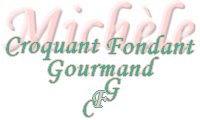 
Pour 6 Croquants-Gourmands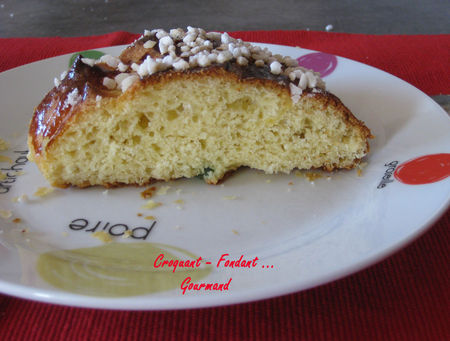 - 275 g de farine T 45 - 25 g de sucre vanillé - 2 œufs - ½ càc de sel
- 5 g de levure de boulanger lyophilisée - 30 g de lait (2 càs) - 125 g de beurre
- 1 jaune d'œuf pour dorer - quelques fruits confits - sucre en grainsPréchauffage du four à 200° (chaleur étuvée)Mettre dans la cuve de la MAP, les œufs, le lait, le sel.Déposer la farine et la levureSaupoudrer de sucre.Éparpiller des dés de beurre mou.Lancer le programme "pâte".À la fin du programme, déposer le pâton dans un saladier, filmer et mettre au réfrigérateur pendant 1 heure.Déposer le pâton sur le plan de travail et incorporer les dés de fruits confits.Façonner une couronne en étirant bien la pâte et n'oublier surtout pas les fèves...Couvrir et laisser lever environ 1 heure (pour moi à 40° dans le four), le gâteau doit doubler de volume.Dorer au jaune d'œuf et faire sur le tour de la couronne, deux rangées d'entailles avec des ciseaux.Parsemer de sucre en grains.Faire cuire pendant 20 à 25 minutes.Laisser refroidir sur une grille avant de savourer.